               Управление Пенсионного фонда в Московском районе  Санкт-Петербурга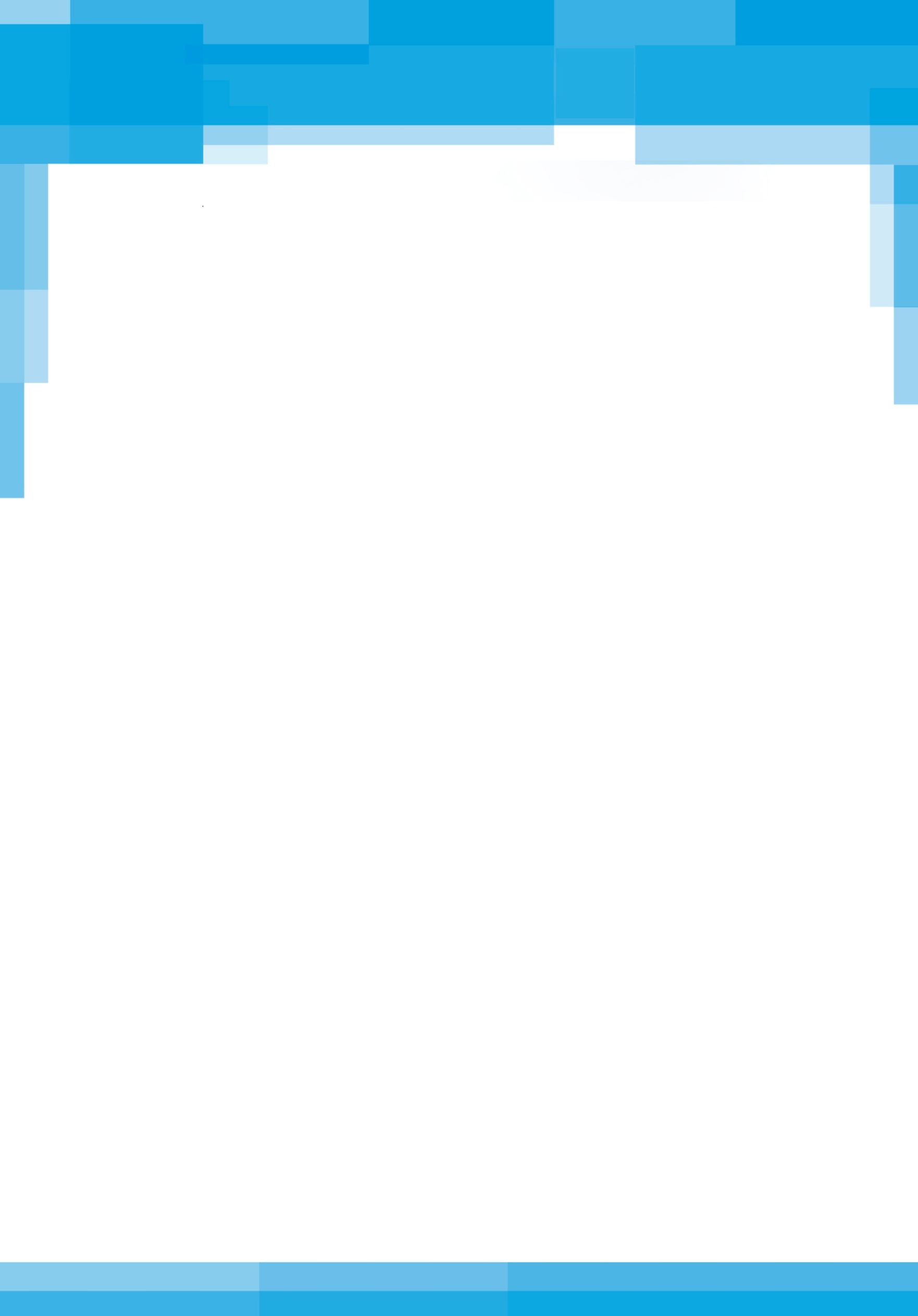 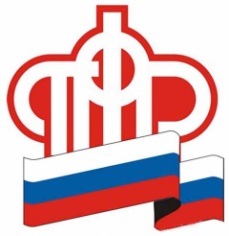 Подавать заявления в ПФР стало проще.22.06.2017Благодаря интернету сегодня многие бюрократические формальности можно решать быстро и эффективно, не посещая государственных органов. Электронный сервис Пенсионного фонда «Личный кабинет гражданина» прекрасное тому подтверждение. Теперь, чтобы подать заявление на назначение ежемесячной денежной выплаты по категории «инвалид» или отказаться от получения набора социальных услуг (социальной услуги) не нужно обращаться в ПФР лично, необходимо лишь выйти в интернет и заполнить заявление онлайн.Напоминаем, что «Личный кабинет гражданина» доступен только для зарегистрированных пользователей в Единой системе идентификации и аутентификации (ЕСИА) или на сайте государственных услуг пользователей, имеющих подтвержденную учетную запись. Если Вы еще не зарегистрированы, то сделать это можно со страницы Пенсионного фонда РФ es.pfrf.ru, выбрав строку «Регистрация». Подтвердить учетную запись - в Управлении ПФР, МФЦ или в другом центре обслуживания.